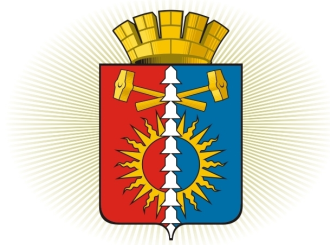 АДМИНИСТРАЦИЯГОРОДСКОГО ОКРУГА ВЕРХНИЙ ТАГИЛП О С Т А Н О В Л Е Н И ЕОт  23 марта     2023 года                                                                     № 219                                                    г.  Верхний  Тагил      Об  утверждении  плана мероприятий по  обеспечению пожарной безопасности  в лесах,  расположенных  на  территории  городского  округа  Верхний  Тагил, при    подготовке к пожароопасному периоду   в    2023 году           В  соответствии с Лесным  кодексом Российской Федерации от 4  декабря  2006 года № 200-ФЗ,  Федеральными  законами  от 21  декабря 1994 года № 69-ФЗ «О пожарной безопасности»,  от 6  октября  2003  года  № 131-ФЗ  «Об  общих  принципах  организации  местного  самоуправления  в  Российской  Федерации», постановлениями   Правительства Российской Федерации от  7  октября   2020 года  № 1614  «Об утверждении Правил пожарной безопасности в лесах»,   от  16  сентября  2020  года  №  1479  «Об  утверждении  Правил  противопожарного  режима  в  Российской  Федерации»,  от  24  октября  2022  года  №  1885  «О  внесении  изменений  в  Правила  противопожарного  режима  в  Российской  Федерации», Законом  Свердловской области  от  15  июля  2005  года  №  82-ОЗ    «Об  обеспечении  пожарной  безопасности   на  территории  Свердловской  области»,   постановлением  Правительства  Свердловской  области  от 14.04.2022  № 271-ПП   «О  внесении  изменений    в постановление  Правительства  Свердловской  области от 18.03.2021  №  142-ПП «О  мерах   по  обеспечению  готовности  Свердловской  областной подсистемы  единой  государственной  системы  предупреждения и  ликвидации чрезвычайных  ситуаций к  пожароопасному сезону»,  руководствуясь Уставом городского округа Верхний Тагил,  Администрация  городского  округа  Верхний  Тагил, ПОСТАНОВЛЯЕТ:1. Утвердить: 1.1. План мероприятий по  обеспечению пожарной безопасности  в лесах,  расположенных  на  территории  городского  округа  Верхний  Тагил, при    подготовке к пожароопасному периоду   в   2023 году  (приложение № 1).          1.2. Расчет сил и средств, привлекаемых для тушения пожаров в лесах, расположенных на территории городского округа Верхний Тагил в 2023  году   (приложение № 2). Руководителям органов и структурных подразделений Администрации городского округа Верхний Тагил, муниципальных организаций городского округа Верхний Тагил обеспечить выполнение мероприятий планов и графиков, утвержденных настоящим Постановлением в пределах своей компетенции.          3. Рекомендовать  директору  ГКУ  СО «Невьянское лесничество» (Мохов В.Ю.):3.1. Осуществлять постоянный контроль за своевременным проведением противопожарных мероприятий и соблюдением Правил пожарной безопасности в лесах Российской Федерации всеми лесозаготовителями, предприятиями, организациями и населением, пребывающими в лесу. В случае выявления фактов нарушения правил пожарной безопасности, приостанавливать заготовку леса и иные работы на участках, где допущены нарушения, до их устранения;3.2. Своевременно представлять информацию через единую дежурно-диспетчерскую службу городского округа Верхний Тагил (далее - ЕДДС ГОВТ) о возникновении лесного пожара, принятых мерах по ликвидации пожара и о причиненном ущербе.4. Рекомендовать руководителям предприятий, организаций, учреждений, расположенных на территории городского округа Верхний Тагил, независимо от форм собственности, в том числе занимающихся использованием лесных участков с целью заготовки древесины:   4.1 в срок до 05 апреля 2023 года обеспечить выполнение неотложных работ по предупреждению и тушению лесных пожаров на закрепленных территориях;   4.2. обеспечить создание необходимого запаса средств пожаротушения в соответствии с утвержденными нормами;  4.3. в срок до 05 апреля 2023 года организовать контроль соблюдения требований пожарной безопасности при выполнении работ в лесных массивах и вблизи них;  4.4 в срок до 10 мая 2023 года создать противопожарные барьеры (минерализованные полосы) на участках закрепленных территорий, прилегающих к лесным массивам;  4.5. в срок до 26 апреля 2023 года организовать проведение в коллективах разъяснительной работы по охране лесов от пожаров в период наступления пожароопасного сезона;  4.6. в местах проведения на территории земель лесного фонда работ, культурно-массовых и других мероприятий в пожароопасный период иметь средства пожаротушения в соответствии с установленными нормами, а также содержать указанные средства в готовности, обеспечивающей их немедленное использование.  5. Рекомендовать председателям садоводческих некоммерческих товариществ и гаражных кооперативов:  5.1. в срок до 26 апреля 2023  года провести практические мероприятия, обеспечивающие безопасность имеющихся строений от лесных пожаров, очистить от сухой травянистой растительности, валежника, порубочных остатков, мусора и других горючих  материалов на полосе  шириной не менее  в местах прилегания застройки к территории  лесных массивов либо отделить лес противопожарной минерализованной полосой шириной не менее 1,4 метра;  5.2. в срок до 26 апреля 2023 года организовать проведение бесед на противопожарную тематику с членами садоводческих товариществ, а также размещение памяток, листовок и других материалов на информационных стендах.  6. Заведующим территориальных органов п. Белоречка (Полухин  А.П.), п. Половинный (Шамсутдинова Н.В.):  6.1. организовать очистку территории населенных пунктов и придорожных полос в населенных пунктах от мусора и сухостоев;   6.2.  определить места и организовать проведение работ по созданию защитных противопожарных барьеров в местах прилегания лесных массивов к строениям сельских населенных пунктов;  6.3. при возникновении лесных пожаров на участках лесного фонда, отведенных под строительство, ликвидацию пожаров производить силами и техническими средствами организаций, ведущих застройку.          7. Рекомендовать начальнику МОтд МВД России  «Кировградское»:           7.1. в период чрезвычайной пожарной опасности в местах въезда в леса организовать контрольно-пропускные пункты;          7.2. создать мобильные группы для патрулирования в наиболее пожароопасных лесных участках, находящихся вблизи населенных пунктов, принять меры по соблюдению жителями городского округа Верхний Тагил ограничений, предусмотренных особым противопожарным режимом.          8. Контроль за исполнением настоящего постановления возложить на заместителя Главы   городского  округа  Верхний  Тагил  по жилищно-коммунальному и городскому хозяйству (Кропотухина  Н.А.).           9. Опубликовать настоящее постановление на официальном сайте городского округа Верхний Тагил в сети Интернет.Глава городского округаВерхний Тагил                                                                                   В.Г. КириченкоСОГЛАСОВАНИЕпроекта постановления   Администрации     городского округа Верхний ТагилПостановление разослать:     МКУ «Комплексный  расчетный центр  городского  округа  Верхний   Тагил»,   МУП  «УК «Потенциал»,     заведующим  территориальным  органом   п.  Половинный  и   п.  Белоречка,    ВТГРЭС,   СУ  ВТГРЭС.  Невьянское  лесничество, ООО  «Куратье»,   ГАУЗ  СО  «Городская  больница  город  Верхний  Тагил»,    МО  тд МВД  России «Кировградское»                                                         Приложение  №  1                                                                                    УТВЕРЖДЕН                                                                                  постановлением  Администрации                                                                                     городского округа Верхний Тагил                                                                                                                                               от   23 марта   2023  года   № 219ПЛАН  мероприятий по  обеспечению пожарной безопасности  в лесах,  расположенных  на  территории  городского  округа  Верхний  Тагил, при    подготовке к пожароопасному периоду   в    2023 году                                Приложение  №  2                                   к постановлению   Администрации                                городского  округа  Верхний  Тагил                                                                                                                                                                                   от    марта   2023  года  № Расчет сил и средств, привлекаемых для тушения   лесных  (ландшафтных) пожаров    на территории городского округа Верхний Тагил в 2023  годуЗаголовок распоряжения:   О  внесении  иЗаголовок распоряжения:   О  внесении  иЗаголовок распоряжения:   О  внесении  иЗаголовок распоряжения:   О  внесении  иОб  утверждении  плана мероприятий по  обеспечению пожарной безопасности  в лесах,  расположенных  на  территории  городского  округа  Верхний  Тагил, при    подготовке к пожароопасному периоду   в    2023 годуОб  утверждении  плана мероприятий по  обеспечению пожарной безопасности  в лесах,  расположенных  на  территории  городского  округа  Верхний  Тагил, при    подготовке к пожароопасному периоду   в    2023 годуОб  утверждении  плана мероприятий по  обеспечению пожарной безопасности  в лесах,  расположенных  на  территории  городского  округа  Верхний  Тагил, при    подготовке к пожароопасному периоду   в    2023 годуОб  утверждении  плана мероприятий по  обеспечению пожарной безопасности  в лесах,  расположенных  на  территории  городского  округа  Верхний  Тагил, при    подготовке к пожароопасному периоду   в    2023 годуОб  утверждении  плана мероприятий по  обеспечению пожарной безопасности  в лесах,  расположенных  на  территории  городского  округа  Верхний  Тагил, при    подготовке к пожароопасному периоду   в    2023 годуДолжностьДолжностьДолжностьИнициалы,ФамилияИнициалы,ФамилияСроки и результаты согласованияСроки и результаты согласованияСроки и результаты согласованияСроки и результаты согласованияДолжностьДолжностьДолжностьИнициалы,ФамилияИнициалы,ФамилияДата поступления на согласованиеДата согласованияЗамечания и подписьЗамечания и подписьЗаместитель Главы   городского  округа  Верхний  Тагил   по  жилищно-коммунальному  и  городскому  хозяйствуЗаместитель Главы   городского  округа  Верхний  Тагил   по  жилищно-коммунальному  и  городскому  хозяйствуЗаместитель Главы   городского  округа  Верхний  Тагил   по  жилищно-коммунальному  и  городскому  хозяйствуКропотухина  Н.А.Кропотухина  Н.А.Начальник  организационно-правового  отделаНачальник  организационно-правового  отделаНачальник  организационно-правового  отделаКузнецова  А.С.Кузнецова  А.С.Направлен в прокуратуру  г. КировградаНаправлен в прокуратуру  г. КировградаНаправлен в прокуратуру  г. КировградаНаправлен в прокуратуру  г. КировградаНаправлен в прокуратуру  г. КировградаНаправлен независимым экспертамНаправлен независимым экспертамНаправлен независимым экспертамНаправлен независимым экспертамНаправлен независимым экспертамПроект размещен на официальном сайте городского округа Верхний ТагилПроект размещен на официальном сайте городского округа Верхний ТагилПроект размещен на официальном сайте городского округа Верхний ТагилПроект размещен на официальном сайте городского округа Верхний ТагилПроект размещен на официальном сайте городского округа Верхний ТагилОценка регулирующего воздействия: Оценка регулирующего воздействия: Оценка регулирующего воздействия: Оценка регулирующего воздействия: Оценка регулирующего воздействия: Исполнитель:заместитель Главы  городского  округа  Верхний  Тагил  по  жилищно-коммунальному  и  городскому хозяйству     Кропотухина  Н.А.   2-00-11«_____»   марта      2023 г. _______________заместитель Главы  городского  округа  Верхний  Тагил  по  жилищно-коммунальному  и  городскому хозяйству     Кропотухина  Н.А.   2-00-11«_____»   марта      2023 г. _______________заместитель Главы  городского  округа  Верхний  Тагил  по  жилищно-коммунальному  и  городскому хозяйству     Кропотухина  Н.А.   2-00-11«_____»   марта      2023 г. _______________заместитель Главы  городского  округа  Верхний  Тагил  по  жилищно-коммунальному  и  городскому хозяйству     Кропотухина  Н.А.   2-00-11«_____»   марта      2023 г. _______________заместитель Главы  городского  округа  Верхний  Тагил  по  жилищно-коммунальному  и  городскому хозяйству     Кропотухина  Н.А.   2-00-11«_____»   марта      2023 г. _______________заместитель Главы  городского  округа  Верхний  Тагил  по  жилищно-коммунальному  и  городскому хозяйству     Кропотухина  Н.А.   2-00-11«_____»   марта      2023 г. _______________№п/пНаименование мероприятийСрокиисполненияОтветственные за исполнениеОтметка овыполнении123451.Провести заседание КЧС и ОПБ городского округа Верхний Тагил,  на котором рассмотреть вопросы о неотложных мерах по повышению защищенности территорий от лесных пожаровдо 20.04.2023 г.Председатель КЧС и ОПБ2.Организовать проведение информационно-разъяснительной работы по предупреждению лесных пожаров,  к  разъяснительной работе привлечь:- преподавательский состав образовательных организаций;- специалистов ГО организаций;- специалистов по охране труда в организациях;- внештатных инструкторов;- печатные и электронные СМИ городского  округа  Верхний Тагилапрель 2023г.Управление образования Администрации   городского  округа  Верхний Тагил,руководители организаций, учреждений3.Разместить (обновить) в наиболее посещаемых местах лесной зоны аншлаги по тематике сбережения лесов от пожаровдо 20.04. 2023 г.Администрация    городского  округа   Верхний Тагил,ГКУ СО "Невьянское лесничество" (по согласованию)4.При достижении критического уровня пожарной опасности в лесах городского округа, постановлением Главы городского округа Верхний Тагил  вводить особый противопожарный режимв пожароопасный периодАдминистрация    городского  округа  Верхний Тагил,9  отряд ФПС  ГПС  ГУ   МЧС России  по  Свердловской  области5.Организовать мониторинг уровня пожарной опасности в лесах  городского  округа Верхний Тагил. Организовать обмен информацией с ГКУ СО "Невьянское лесничество" по лесопожарной обстановкев течение пожароопасного периодаЕДДС   городского  округа  Верхний Тагил,ГКУ СО "Невьянское лесничество" (по согласованию)6.Руководителям предприятий, организаций, учреждений:провести очистку придорожных полос на автодорогах силами служб, отвечающих за их эксплуатацию, устройство противопожарных разрывов вокруг коллективных садов и населенных пунктов.до 19.04.2023 г.руководители предприятий и организаций городского  округа  Верхний Тагил 7.Уточнить графики дежурств сил, средств и членов штаба ликвидации пожаров на весь пожароопасный периоддо 01.04.2023г.ГО и ЧС  Администрации  городского  округа  Верхний Тагил  8.Уточнить систему связи и оповещения о возгораниях в лесах лиц, привлекаемых к предотвращению и ликвидации лесных пожаровдо 01.04.2023г.ЕДДС   городского  округа  Верхний Тагил9.Создание защитных или минерализованных полос вокруг зон жилой, промышленной застройки и садоводческих товариществапрель-май 2023г.Администрация   городского  округа  Верхний Тагил , организации,  ГКУ СО "Невьянское лесничество"  (по согласованию)10.Проведение практических мероприятий, обеспечивающих безопасность имеющихся строений от лесных пожаров, очистка от сухой травянистой растительности, пожнивных остатков, валежника, порубочных остатков, мусора и других горючих материалов на полосе шириной не менее  в местах прилегания застройки к территории лесных массивов либо отделение леса противопожарной минерализованной полосой шириной не менее  от зон жилой, промышленной застройки и садоводческих товариществдо 26.04.2023г.Организации   городского  округа  Верхний Тагил,садоводческие товарищества,заместитель главы Администрации по жилищно-коммунальному и городскому хозяйству11.Определения мест водозабора для целей пожаротушения.Предоставление уточненной информации     в  9  отряд ФПС  ГПС  ГУ   МЧС России  по  Свердловской  областидо 01.04.2023г.Организации   городского  округа Верхний Тагил,садоводческие товарищества,Администрация   городского  округа Верхний Тагил 12.Уточнить силы и средства медицинской службы, создать запасы медикаментов для оказания медицинской помощи пострадавшим при лесном пожаредо 19.04.2023 г.Главный врач ГБУЗ СО «Городская больница города Верхний Тагил» (Минова  С.В.)13.   Произвести расчистку подъездных дорог к противопожарным водоёмам, полигону твёрдых бытовых отходов, обводной канавы.   Для предотвращения возгорания в период сухой жаркой погоды производить систематическое увлажнение отходов.   до 19.04.2023г.Директор МУП «УК «Потенциал» (Хайрова С.С.) 14.При угрозе или возникновении чрезвычайных ситуаций, вызванных крупными лесными пожарами, вводить особый противопожарный режим и круглосуточное дежурство руководящего состава при угрозе и возникновении ЧСГлава городского округа, руководители органов управления по  ГО и ЧС15.Провести уточнение планов привлечения сил и средств, планов взаимодействия с учетом местных условий и степени пожарной опасности территории городского  округа, наличия личного состава и техники взаимодействующих организаций.еженедельноРуководители  органов управления по ГО и ЧС, руководители предприятий  и организаций16.Ввести систему патрулирования, контроля и наблюдения на наиболее опасных участках территорий с запасами лесных горючих материалов, на территории лесного фонда, прилегающих к населенным пунктамв пожароопасный периодРуководители   лесничества, Висимского заповедника(по согласованию)№ п/п  Наименование предприятия,  из которого привлекается рабочая силаНомера кварталов,  закрепленных за предприятиемКоличество   рабочей силыПожарный инвентарь, доставляемый предприятиемПожарный инвентарь, доставляемый предприятиемПожарный инвентарь, доставляемый предприятиемНаименование и количество привлекаемых средствНаименование и количество привлекаемых средствОтветственное лицо за привлечение рабочей   силы на тушение лесного пожара Примечание№ п/п  Наименование предприятия,  из которого привлекается рабочая силаНомера кварталов,  закрепленных за предприятиемКоличество   рабочей силылопатытопорыпилыведра1    филиал «Верхнетагильская       ГРЭС» АО «Интер РАО-    Электрогенерация»Кировградское участковое лесничество участок Верхнетагильский в кв.1-31, 36-39,45-49, 53-58,63-70, 76-83101010-10а/м – 2Директор  Фаустов П.В.2-23-59(по согласованию)2МУП  «УК  «Потенциал»  Кировградское участковое лесничество участок Верхнетагильский в кв.32-35, 40-44,50-52, 59-6210105-5а/м –1,трактор-1Директор Хайрова С.С.  2-47-07     3ООО «СУ ВТ ГРЭС» Кировградское участковое лесничество участок Верхнетагильский в кв. 71-75, 84-89, 95-100844-4а/м -1трактор-1Директор Долгоруков Н.В.2-35-02 (по согласованию)4 ООО «Куратье»Кировградское участковое лесничество участок Верхнетагильский в кв 90-94, 101-105,  уч-к «Кировградская птицефабрика» в кв. 1-1910105-5а/м-1трактор-1директорВласкин А.В. (дисп.) 9321197312, 9321197451 (по согласованию)5ООО «Форестранс»Кировградское участковое лесничество участок Верхнетагильский в кв. 106-15255515а/м – 1трактор-1Копылов П.В.922-201-17-81 (по согласованию)6ГКУ СО «Невьянское лесничество»Кировградское участковое лесничество участок Верхнетагильский в кв 1-126,131,132, 137-139, 141-144, 147-148, 151,152, участок «КПФ»  в кв.1-19.442-4а/м –1трактор-1Директор Мохов В.Ю.(34356) 2-37-36(по согласованию)7ГБУЗ  СО «Городская больницаг. Верхний Тагил»-3----а/м –1Гл. врач  Минова  С.В. 2-38-00  (по согласованию)8 МОтд МВД России «Кировградское»-3----а/м –1Начальник Кац  В.А. 44-112(по согласованию)